 NrII/1/PE/2019	                       								Czestków, dn. 29.04.2019 r.Zapytanie ofertowew ramach projektu pn.: „Uczymy się dla życia” współfinansowanego ze środków Unii Europejskiej w ramach Europejskiego Funduszu Społecznegodotyczące Zakupu odczynników chemicznych i pomocy do eksperymentów w celu realizacji projektu „Uczymy się dla życia”1. Nazwa Zamawiającego: Szkoła Podstawowa w CzestkowieCzestków B 1098-113 BuczekNIP: 831-15-20-2142. Postanowienie ogólne1. Niniejsze postępowanie nie podlega przepisom ustawy z dnia 29 stycznia 2004 r. Prawo Zamówień Publicznych (Dz. U. z 2018 r. Nr 1986 z  późn. zm.).2. Zamawiający zastrzega sobie prawo do zmiany treści niniejszego zapytania do upływu terminu składania ofert. Jeżeli zmiany będą mogły mieć wpływ na treść składanych w postępowaniu ofert Zamawiający przedłuży termin składania ofert. Dokonane zmiany przekazuje się niezwłoczne wszystkim Wykonawcom, do których zostały wystosowane zaproszenia ofertowe i jest ono dla nich wiążące. O dokonanych zmianach informuje się także na stronie internetowej, na której zostało zamieszczone ogłoszenie o zamówieniu.3. Zamawiający nie dopuszcza możliwości złożenia oferty częściowej.4. Po wyborze wykonawcy Zamawiający podejmie negocjacje w celu uszczegółowienia przebiegu i uzgodnienia sposobu wykonania zamówienia.3. Opis przedmiotu zamówienia:Zakup odczynników chemicznych i pomocy do eksperymentów w ramach projektu pn.: „Uczymy się dla życia”. Szczegółowy zakres przedmiotu zamówienia opisuje załącznik nr 2 do zapytania.4. Termin wykonania zamówienia:Termin wykonania całości przedmiotu zamówienia do 20.05.2019 r. po uzgodnieniu z Zamawiającym.5. Sposób przygotowania oferty: Zgodnie z formularzem ofertowym stanowiącym załącznik nr 2 do zapytania ofertowego. 6. Kryterium wyboru oferty: najniższa cena7. Opis sposobu przygotowania i dostarczenia oferty:Podmioty zainteresowane udzieleniem zamówienia prosimy o składanie ofert osobiście w sekretariacie Szkoły Podstawowej w Czestkowie, Czestków B 10, 98-113 Buczek, pocztą lub e-mailem spczestkow@wp.pl w terminie do 09.05.2019 r. do godziny 1200 Oferty złożone po terminie pozostają bez rozpatrzenia i zwrócone nadawcy.W ofercie należy podać wartość netto i brutto zamówienia.8. Zapytania o przedmiot zamówienia:Wszelkich informacji dotyczących przedmiotu zamówienia udziela: Agnieszka Badowska, ,  tel. 43 6774322									Dyrektor									Szkoły Podstawowej w Czestkowie									   Agnieszka BadowskaZałącznik Nr 1 do zapytanie ofertowegoFORMULARZ OFERTOWYW odpowiedzi na zapytanie ofertowe – ………………………………………………………………………………………………………..:Oferujemy cenę za wykonanie zamówienia zgodnie z wyżej wymienionymi wymogami za:cena netto zł:cena brutto zł:        (słownie: ….......................................................................................................................... zł.)1.Oświadczam (-y), że: powyższe ceny są cenami ostatecznymi zawierającymi wszystkie koszty związane z realizacją zamówienia jakie ponosi Zamawiający w przypadku wyboru niniejszej oferty(w tym koszty transportu do zamawiającego).2. Zobowiązuję (-emy) się w przypadku wybrania naszej oferty do realizacji przedmiotu zamówienia        do dnia 20.05.2019r.3. Oświadczam (-y), że zapoznałem  (-liśmy) się z opisem przedmiotu zamówienia i nie wnoszę (-simy) do niego zastrzeżeń, a także uzyskałem (-liśmy) koniczne informacje/wyjaśnienia niezbędne do przygotowania oferty.4. Oświadczam (-y), iż w przypadku wyboru mojej (naszej) oferty zobowiązuję(my) się spełnić wszystkie wymienione w Opisie przedmiotu Zamówienia żądania i wymagania Zamawiającego.5. Zamawiający jest placówką  oświatową w rozumieniu art. 83 ust. 1 pkt. 26 lit. a ustawy o podatku  od towarów i usług.             Nabywca : Gmina Buczek  98-113 Buczek, ul. Główna 20 NIP 831-156-61-04        Odbiorca: Szkoła Podstawowa w Czestkowie Czestków B 10 C 98-113 Buczek.       6. Zamawiający zastrzega sobie prawo do unieważnienia oferty bez podania przyczyny.     ….........................................							…......................................................          Miejscowość i data							    Podpis i pieczątka WykonawcyZałącznik nr 2 do Zapytania OfertowegoZakup odczynników chemicznych i pomocy do eksperymentów w celu realizacji projektu „ Uczymy się dla życia”Wszystkie pomoce powinny posiadać certyfikaty bezpieczeństwa -  lub B.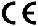 Lp. Wyszczególnienie  Jednostka miary Ilość  Cena netto  /w zł/ Cena brutto  /w zł/ 1. 2.RAZEM RAZEM Nazwa WykonawcyAdresNIPREGONTelefon / fax3838383838Lp.Nazwa pomocy dydaktycznejj.m.IlośćOpis1.Laboratorium Szt.1Funkcjonalna szafka wykonana z białej płyty laminowanej, z blatem ze sklejki o grubości  pokrytej kolorowym laminatem HPL. W głównej części znajduje się szafka z dwiema półkami, zamykana żaluzją oraz wysuwana szafka na kółkach, na pojemniki z tworzywa sztucznego (12 płaskich pojemników w komplecie). Po bokach znajdują się składane blaty. Na jednej ściance zostało umieszczone lustro, na drugiej - tablica magnetyczna. Z każdej strony górnego wieńca jest halogen, doświetlający blat (włącznik znajduje się na bocznej ściance). Dodatkowo szafka posiada 2 kontakty. Do szafki zostały zamocowane 4 wieszaki, które mogą posłużyć np. do zawieszenia wagi. Kółka (wyposażone w hamulce) ułatwiają przestawianie z miejsca na miejsce. 
• wym. 120 x 54 x 174 cm 
• wym. blatów 54 x 95 cm 
• wys. blatów 70 cm 
• dł. szafki z rozłożonymi blatami 272 cm 
• wym. wewn. szafki 70 x 48 x 98 cm 
• wym. szafki mobilnej 70,2 x 48 x 2.Fartuch laboratoryjnySzt.10Fartuch laboratoryjny dziecięcy, wykonany z bawełny, z zapięciem na guziki Rozmiar 164cm3.Okulary ochronneSzt.28Okulary ochronne laboratoryjne medyczne:
- klasa optyczna 1
- posiadają regulację w długości zauszników co pozwala na dostosowanie rozmiaru
- ramka w kolorze czarnym
- na końcu ramion małe otwory, do których można doczepić np. sznurek, dzięki czemu można zawiesić okulary na szyi
- spełniają wymagania normy EN166 CE/ANSI Z87.1 4.Rękawiczki bezpudrowepudełko5Bezpudrowe, nitrylowe rękawice jednorazowego użytku. Przydatne w pracach diagnostycznych oraz w celach ochronnych ogólnego przeznaczenia. Przyjazne dla skóry. Rękawice mają uniwersalny kształt, pasujący zarówno na prawą, jak i na lewą dłoń. Posiadają oznaczenie CE 5.Zestaw uzupełniający do laboratoriumzestaw1Zestaw zawiera:

 Mikroskop WF10x dwuokularowy, 1 szt.
Mikroskop jajo, 1 szt.
Bryły objętości, 1 szt.
Cylindry menzurki, 1 kpl.
Wężyk do palnika gazowego 1,5 mb, 1 szt.
Palnik gazowy, 1 szt.
Palnik spirytusowy, 1 szt.
Wskaźnik wagowy od 0 do 1000g, 1 szt.
 Wskaźnik wagowy od 0 do 5000g, 1 szt.
Taśma miarowa, 1 szt.
Taśmy do mierzenia, 1 szt.
 Gleba: Zestaw badawczo-doświadczalny, 1 szt.
 Wskaźniki PH paski 1-14, 1 kpl.
Zestaw preparatów biologicznych 100 szt., 1 kpl.
 Lekcjotek@ Przyroda, 1 szt.
Igła magnetyczna, 1 szt.
 Przekrój układu moczowo-płciowego K/M - tablica, 1 szt.
 Wirusy - modele, 1 szt.
 Łodyga rośliny jednoliściennej, 1 szt.
Model łodygi dwuliściennej, 1 szt.

Opis składników zestawu: 

Mikroskop WF10x, 1 szt.
Mikroskop optyczny do codziennego użytku w pracowni biologicznej. Zasilany sieciowo. Wyposażony w podwójny system oświetlenia z płynną regulacją jasności światła przechodzącego i odbitego. Zakres powiększenia od 40 do 400 razy. Głowa lornetki pod kątem 45°, obracana o 360°. Stolik do preparatów z uchwytem krzyżowym i specjalną skalą poprawiającą dokładność odczytów 
• Okular szerokopolowy WF 10x 
• Obiektyw achromatyczny 4x, 10x, 40x (S) 
• Stolik na preparaty o wym. 9 x 9 cm 
• Regulacja ostrości: 15 mm 
• Kondenser NA0.65 z przysłoną 
• oświetlenie LED 
• wym. całkowite: 18,5 x 14 x 29 cm 
• W zestawie:
- pokrowiec
- nożyczki
- pęseta
- pipeta
- odczynniki
- zestaw 15 preparatów. 

 Mikroskop jajo, 1 szt.
Mikroskop i kamera w jednym, z możliwością podłączenia do komputera, powiększenie do 43x. Dzięki małym rozmiarom i swobodzie poruszania mikroskopem dzieci mogą oglądać owady, fragmenty powierzchni dużych przedmiotów itp. Mikroskop pozwala również robić zdjęcia oglądanym obiektom i zachować je na dysku, dzięki czemu praca może być kontynuowana na zgromadzonym materiale. 

Bryły objętości, 1 szt.
Pomysłowe modele ukazujące to, jak różne bryły geometryczne mieszczą tę samą objętość. 
• 6 plastikowych, przezroczystych pojemników: stożek, kula, walec, sześcian, ostrosłup, graniastosłup 
• wym. podstawy 10 cm 

Cylindry menzurki, 1 szt.
7 cylindrów o pojemności 10, 25, 50, 100, 250, 500 i 1000 ml z widocznie zaznaczoną skalą objętości. Każda menzurka ma „dzióbek” ułatwiający wylewanie z niej odmierzonej cieczy. 

Wężyk do palnika gazowego 1,5 mb, 1 szt.
Wąż do gazu bezpieczny z wzmocnionymi końcówkami. Testowany i zarejestrowany DIN DVGW. 
• ciśnienie pracy do 100 mbar 
• dł. 1,5 m 

Palnik gazowy, 1 szt.
Palnik na propan-butan. Zastosowanie w palniku zaworu iglicowego umożliwia dokładne wyregulowanie ilości podawanego gazu na dyszę 
• temperaturze płomienia ok. . 
• śr. króćca 9 mm 

 Palnik spirytusowy, 1 szt. 
• wykonany ze szkła 
• poj. 150 ml 
• śr. u góry 2 cm 
• wym. 8,7 x 12,6 cm 

Wskaźnik wagowy od 0 do 1000g, 1 szt.
Przydatne na zajęciach matematycznych do ważenia różnych rzeczy. 
• dł. 18 cm 

Wskaźnik wagowy od 0 do 5000g, 1 szt.
Przydatne na zajęciach matematycznych do ważenia różnych rzeczy. 
• dł. 18 cm 

Taśma miarowa, 1 szt.
Taśma dwustronna zwijana. Z jednej strony centymetry i milimetry, po drugiej - cale 
• dł. taśmy . 

 Taśmy do mierzenia, 1 szt.
Zestaw metrowych taśm, z podziałką co  po jednej stronie i co  po drugiej stronie. Do zestawu zostały dołączone rzepy, które można przyczepić do końców taśm, w ten sposób można je wydłużać aż do długości ! Dzięki temu, że są elastyczne, można mierzyć nimi nietypowe, np. zakrzywione powierzchnie. 
• 10 szt. 
• 2 kolory 
• wym. 100 x 3 cm 

 Gleba: Zestaw badawczo-doświadczalny, 1 szt.
Starannie opracowany zestaw 20 doświadczeń wraz z omówieniem dla prowadzącego zajęcia (od teorii do wniosków) oraz zestawem niezbędnego wyposażenia laboratoryjnego (cylindry, szalki Petriego, zlewki, pipety, pęseta, fiolki z korkami, lejki, sito i siatka, sączki, lupy, szpatułka dwustrona, łopatka do gleby itd.) i substancji, w tym reagent ze skalą kolorymetryczną. Zestaw, za pomocą prostych, ale ciekawych doświadczeń, zapoznaje z najważniejszymi cechami i rolą gleby w przyrodzie. Wychodząc od typów gleb i składu granulometrycznego, poprzez właściwości fizykochemiczne, dochodzimy do roli organizmów żywych w glebie, a także skutków działalności człowieka. Dołączone karty pracy można kserować.
Cały zestaw umieszczony został w sztywnej walizce.
Instrukcja zawiera karty pracy ze szczegółowym opisem  doświadczeń: 

Wskaźniki PH paski 1-14, 1 szt.
Książeczka z papierkami wskaźnikowymi do mierzenia pH w zakresie od 1 do 14 
• 100 szt. 

 Zestaw preparatów biologicznych 100 szt., 1 szt.
Zestaw preparatów mikroskopowych zawierający 100 gotowych preparatów na szkiełkach o wym. 7,6 x 2,5 x . W zestawie preparaty z m.in. RNA i DNA, penicyliną, bakteriami Actinomyces, przekrojem ludzkiej nerki i wymazem z krwi, liściem ryżu czy przekrojem podłużnym łodygi kukurydzy. Lekcjotek@ Przyroda, 1 szt.
Zalety programu:

• 36 zagadnień wraz z dołączonymi scenariuszami lekcji w formie drukowanej i elektronicznej (pliki PDF)

• Około 50 animacji i ilustracji

• Ponad 100 symulacji, ćwiczeń interaktywnych, prezentacji i filmów

• Filmy instruktażowe (obsługa tablicy interaktywnej, praca z programem i inne)

• Możliwość zainstalowania programu niezależnie na 6 stanowiskach komputerowych


 Igła magnetyczna, 1 szt.
Do doświadczeń magnetycznych, testowania pola magnetycznego oraz wyznaczania kierunku 
• mocowana na podstawie 
• wykonana z metalu i plastiku 
• dł. 3 cm 

 Przekrój układu moczowo-płciowego K/M - tablica, 1 szt.

• wykonany z PCV 
• wym. 53 x 38 x 5 cm 

 Wirusy - modele, 1 szt.

• wykonane z PCV 
• 4 elem. 
• wym. 16 x 13 x 7 cm 

 - Łodyga rośliny jednoliściennej, 1 szt.

• wykonana z PCV 
• wym. 40 x 12 cm 

 - Model łodygi dwuliściennej, 1 szt.

• wykonany z PCV 
• wym. 30 x 
6.Maszyna elektrostatycznaSzt.1Maszyna elektrostatyczna jest pomocą naukową służącą do otrzymywania wysokiego napięcia i jest niezbędnym przyrządem dydaktycznym przy nauce elektrostatyki. 

Pomoc naukowa jest stosowana w szkołach podstawowych i średnich wszelkich typów jako przyrząd demonstracyjny.Pomoc dydaktyczna umożliwia m.in. przeprowadzanie następujących doświadczeń:iskra i jest własności;fizjologiczne działanie iskry;działanie ciepłe iskry;jonizacyjne działanie płomienia;rozmieszczanie ładunków na powierzchni przewodnika;działanie ostrzy;linie sił pola elektrycznego;efekty świetlne w ciemności;doświadczenie z rurką próżniową
Wymiary - 345 x 345 x 
Ciężar - 7.Waga szkolna elektronicznaSzt.1Bardzo dokładna waga  500g /0,001gWymiary szalki : 93mm x 68mm x 3mm Wymiary całej wagi:113mm x 89mm x 20mmWaży w gramach,uncjach lub funtach8.Zestaw do doświadczeń z optykizestaw1W skład zestawu wchodzą:pięciowiązkowy laserelement do całkowitego wewnętrznego odbiciazwierciadło płasko-wypukło-wklęsłepłytka równoległościennapryzmaty (prostokątny, trapezowy)soczewki (płasko- i dwuwypukłą, dwuwklęsłą)Zestaw przystosowany do tablicy magnetycznej. Wszystko zapakowane w metalowej walizce z wypełnieniem.9.Plansze - chemiazestaw1Zestaw 9 plansz Rozmiar każdej planszy z zestawu, po rozwinięciu:  x .
Druk wielobarwny - standard - dla wydawnictw wielkoformatowych.
Nowoczesna kolorystyka. 
W skład zestawu wchodzą n/w plansze:
1. Układ okresowy pierwiastków
2. Skala elektroujemności według Paulinga
3. Tabela rozpuszczalności
4. Związki nieorganiczne
5. Tlenowe kwasy nieorganiczne
6. Wiązania chemiczne
7. Kwasy nieorganiczne
8. Budowa materii
9. Węglowodory10.Plansze - fizykazestaw1Rozmiar każdej planszy z zestawu, po rozwinięciu:  x . Oprawa : 2 cienkie metalowe listwy - górna z zawieszką. Druk wielobarwny - standard - dla wydawnictw wielkoformatowych. Nowoczesna kolorystyka. Pokrycie - folia wzmacniająca błysk, łatwa do utrzymania w czystości, opóźniają proces płowienia kolorów a co najważniejsze można po niej pisać flamastrami wodno zmywalnymi nanosząc dodatkowe napisy lub inne akcenty dydaktyczne. W skład zestawu wchodzą n/w plansze: 1.  Jednostki układu SI 2.  Jednostki miar 3.  Zasady dynamiki 4.  Maszyny proste 5.  Optyka geometryczna11.Uniwersalny zestaw wskaźnikówzestaw1Uniwersalny zestaw wskaźników. Zestaw zawiera 23 pozycje.
Specyfikacja zestawu:

Ø Eozyna żółtawa G r-r 100ml
Ø Erytrozyna B r-r 100ml
Ø Fiolet metylowy r-r 100ml
Ø Czerwień krezolowa r-r 100ml
Ø Błękit tymolowy r-r 100ml
Ø Żółcień dwumetylowa r-r 100ml
Ø Błękit bromofenolowy r-r 100ml
Ø Czerwień Kongo r-r 100ml
Ø Oranż metylowy r-r 100ml
Ø Zieleń bromokrezolowa r-r 100ml
Ø Fluoresceina r-r 100ml
Ø Czerwień metylowa r-r 100ml
Ø Purpura bromokrezolowa r-r 100ml
Ø Lakmus ? paski wskaźnikowe 100szt
Ø Błękit bromotymolowy r-r 100ml
Ø Czerwień fenolowa r-r 100ml
Ø Czerwień obojętna r-r 100ml
Ø Fenoloftaleina r-r 100ml
Ø Tymoloftaleina r-r 100ml
Ø Błękit alkaliczny r-r 100ml
Ø Żółcień alizarynowa r-r 100ml
Ø Indygo karmin r-r 100ml
Ø Paski wskaźnikowe uniwersalne 100szt12.Bryły szkieletowe2Wspaniały zestaw manipulacyjny dla młodszych uczniów, choć nie tylko.
Wielość otworów w kulkach pozwala łączyć je ze sobą za pomocą patyczków pod różnymi katami. 
Elementy wyróżniają się wysoką jakością wykonania, łatwo je złączyć, a łączenie jest trwałe. 
Zawartość: 
180 kolorowych kulek o średnicy  (każda kulka posiada 26 otworów) 
180 patyczków o długości od 1,6 do  wykonane z solidnego tworzywa13.Apteczka szkolna w szafce metalowej1Zawartość apteczki:1 szt. Opatrunek indywidualny G
2 szt. Opatrunek indywidualny M
1 szt. Opatrunek indywidualny K
1 kpl. Zestaw plastrów (14szt.)
1 szt. Przylepiec 5m x 2,5cm
2 szt. Opaska elastyczna 4m x 6cm
3 szt. Opaska elastyczna 4m x 8cm
1 szt. Chusta opatrunkowa 40 x 60cm
1 szt. Chusta opatrunkowa 60 x 80cm
3 szt. Kompres 10x10cm (pak po 2szt.)
2 szt. Chusta trójkątna
1 szt. Nożyczki 14,5cm
4 szt. Rękawice winylowe
1 szt. Koc ratunkowy 160 x 210cm
2 szt. Chusteczka nasączona
1 szt. Ustnik do sztucznego oddychania
1 szt. Instrukcja udzielania pierwszej pomocy
z wykazem telefonów alarmowych.Apteczka zamykana na klucz.Produkt spełnia wymagania norm Unii Europejskiej.Rozmiar opakowania: 300 x 250 x 3535353535Lp.Nazwa pomocy dydaktycznejj.m.IlośćOpis1.zestaw podstawowy do chemii organicznej i nieorganicznejzestaw11Zestaw zawiera 92 elementy wykonane z kolorowego tworzywa sztucznego umożliwiające budowę szerokiej gamy struktur chemicznych. W zestawie znajdują się modele (52 sztuki) takich pierwiastków jak węgiel, wodór, bor, azot, tlen, siarka, fosfor, fluorowce i metale. Każdy pierwiastek reprezentowany jest przez 1-6 rodzajów modeli; np. fosfor reprezentowany jest przez trzy modele-kulki z 5 i 3 otworami oraz kątami 90 i 120 oraz  metale reprezentowane są przez 6 modeli i mogą symbolizować m.in.: Cl, F, Na, Ca, Mg, Be, Al, Si, Cu. Wiązania (m.in. pojedyncze kowalencyjne, podwójne, potrójne, jonowe, a także złożone i wodorowe - np. w jonie miedzi czy lodzie) symbolizowane są przez 3 rodzaje łączników. Dodatkowymi elementami są modele pierwiastków o strukturze sp3, dsp3, d2sp3 (3 sztuki) oraz 3 gruszkowate listki reprezentujące wolne pary elektronów (chmurę elektronową). Z elementów zestawu można budować duże i czytelne struktury - są poprawne i wyraźne.2.zestaw odczynników i chemikaliówzestaw1Zestaw odczynników i chemikaliów do nauki chemii. Zestaw zawiera 84 pozycje. Do zestawu odczynników i chemikaliów dołączamy karty charakterystyk substancji niebezpiecznych na płycie CD w wersji do wydrukowania.Specyfikacja zestawu:       Alkohol etylowy (etanol-spirytus rektyfikowany ok. 95%) 200 ml       Alkohol propylowy (propanol-2, izo-propanol) 250 ml       Alkohol trójwodorotlenowy (gliceryna, glicerol, propanotriol) 100 ml       Amoniak (roztwór wodny ok.25%- woda amoniakalna) 250 ml       Azotan(V) amonu (saletra amonowa)        Azotan(V) potasu (saletra indyjska)        Azotan(V ) sodu (saletra chilijska)        Azotan(V) srebra        Benzyna ekstrakcyjna (eter naftowy- t.w. 60-90oC) 250 ml       Bibuła filtracyjna jakościowa średniosącząca (ark. 22×28 cm) 50 szt.       Błękit tymolowy (wskaźnik ? roztwór alkoholowy) 100 ml       Brąz (stop- blaszka grubość ) 100 cm2       Butan (izo-butan skroplony, gaz do zapalniczek) 1 opak.       Chlorek miedzi(II) (roztwór ok.35%) 100 ml       Chlorek potasu        Chlorek sodu        Chlorek wapnia        Chlorek żelaza(III) (roztwór ok.45%) 100 ml       Cyna (metal-granulki)        Cynk (metal-drut Ø )        Dwuchromian(VI) potasu        Fenoloftaleina (wskaźnik -1%roztwór alkoholowy) 100 ml       Fosfor czerwony        Glin (metal- drut Ø )        Glin (metal-blaszka) 100 cm2       Glin (metal-pył)        Jodyna (alkoholowy roztwór jodu) 10 ml       Krzemian sodu (szkło wodne) 100 ml       Kwas aminooctowy (glicyna)        Kwas azotowy(V) (ok.54 %) 250 ml       Kwas chlorowodorowy (ok.36%, kwas solny) 2 x 250 ml       Kwas cytrynowy        Kwas fosforowy(V) (ok.85 %) 100 ml       Kwas mlekowy (roztwór ok.80%) 100 ml       Kwas mrówkowy (kwas metanowy ok.80%) 100 ml       Kwas octowy (kwas etanowy roztwór 80%) 100 ml       Kwas oleinowy (oleina) 100 ml       Kwas siarkowy(VI) (ok.96 %) 2 x 250 ml       Kwas stearynowy (stearyna)        Magnez (metal-wiórki)        Magnez (metal-wstążki)        Manganian(VII) potasu (nadmanganian potasu)        Nazwa materiału Ilość       Miedź (metal- drut Ø )        Miedź (metal-blaszka grubość ) 200 cm2       Mosiądz (stop- blaszka grubość ) 100 cm2       Nadtlenek wodoru ok.30% (woda utleniona, perhydrol) 100 ml       Octan etylu 100 ml       Octan ołowiu(II)        Octan sodu bezwodny        Ołów (metal- blaszka grubość ) 100 cm2       Oranż metylowy (wskaźnik w roztworze) 100 ml       Parafina rafinowana (granulki)        Paski lakmusowe obojętne 2 x 100 szt.       Paski wskaźnikowe uniwersalne (zakres pH 1-10) 2 x 100 szt.       Ropa naftowa (minerał) 250 ml       Sacharoza (cukier krystaliczny)        Sączki jakościowe (średnica ) 100 szt.       Siarczan(VI)magnezu (sól gorzka)        Siarczan(VI)miedzi(II) 5hydrat        Siarczan(VI)sodu (sól glauberska)        Siarczan(VI)wapnia 1/2hydrat (gips palony)        Siarczan(VI)wapnia 2hydrat (gips krystaliczny-minerał)        Siarka        Skrobia ziemniaczana        Sód (metaliczny, zanurzony w oleju parafinowym)        Stop Wooda (stop niskotopliwy, temp. topnienia ok. 72 oC)        Świeczki miniaturowe 24 szt.       Tlenek magnezu        Tlenek miedzi(II)        Tlenek ołowiu(II) (glejta)        Tlenek żelaza(III)        Węgiel brunatny (węgiel kopalny- minerał 65-78 o C)        Węgiel drzewny (drewno destylowane)        Węglan potasu bezwodny        Węglan sodu bezwodny (soda kalcynowana)        Węglan sodu kwaśny(wodorowęglan sodu)        Węglan wapnia (grys marmurowy-minerał)        Węglan wapnia (kreda strącona-syntetyczna)        Węglik wapnia (karbid )        Wodorotlenek potasu (zasada potasowa, płatki)        Wodorotlenek sodu (zasada sodowa, granulki)        Wodorotlenek wapnia        Żelazo (metal- drut Ø1 mm)        Żelazo (metal- proszek) 3.płyta ociekowa B-1532Szt.1Płyta ociekowa z tworzywa PSWyposażona w wanienkę ściekową i 72 stabilne pręty o wym. 95 x  z możliwością wyjmowania i wymiany, co umożliwia umieszczanie na niej naczyń laboratoryjnych o różnej wielkości.4.probówki z tubusemSzt.11Probówka 160x fi 16mm. Średnica bocznego tubusa dopasowana do standardowych wężyków.5.uchwyt do probówek drewnianySzt.11Uchwyt do probówek drewniany (klips)6.łyżeczka do spalań miedzianaSzt.5materiał- miedź, średnica- 18mm, długość uchwytu -210mm, typ uchwytu - prosty7.wózek laboratoryjny na kółkachSzt.1Konstrukcja z kształtowników metalowych lakierowanych metodą proszkową, wyposażona w dwie kuwety wykonane z materiału chemoodpornego oraz kółka jezdne. Do zastosowań w pracowniach oraz laboratoriach chemicznych i fizyko-chemicznych. Przybliżone wymiary całkowite: 750 x 480 x  Wymiary kuwet: 640 x 440 x 8.zbiór zadań z chemii Pazdro- zakres podstawowySzt.59.waga elektronicznaSzt.1Precyzyjna waga laboratoryjna, elektroniczna, przeznaczona szczególnie do celów dydaktycznych. Posiada funkcję tarowania. Zasilana bateryjnie (1 x 9V lub 2 x 1,5V) z funkcją automatycznego wyłączania po 3 minutach "bezruchu" (oszczędzanie baterii). Dołączony zasilacz sieciowy do zasilania także z sieci 230V. Średnica płyty ważącej . Wymiary wagi: 170 x 240 x . Ciężar samej wagi: ok. . Wysokość cyfr na wyświetlaczu LCD:  (!). Parametry:  / max. .Producent: niemiecka firma KERN 10.waga elektronicznaSzt.1Precyzyjna waga laboratoryjna, elektroniczna, przeznaczona szczególnie do celów dydaktycznych. Posiada funkcję tarowania. Zasilana 9V bateriami z funkcją automatycznego wyłączania po 3 minutach "bezruchu" (oszczędzanie baterii). Zasilanie z gniazdka elektrycznego możliwe po dokupieniu opcjonalnego zasilacza. Duży wyświetlacz LCD: . Średnica płyty ważącej . Ciężar samej wagi: ok. . Wymiary wagi: 170x240x39 mm. Parametry:  / max. .Producent: niemiecka firma KERN 11.wanienka do zbierania gazówSzt.1Wanienka do zbierania gazów o wymiarach 210x110x12mm12.plansza szereg aktywności metaliSzt.1Plansza naścienna- Rozmiar planszy: 100 x70 cm- Krawędź górna i dolna wykończone są stalowymi wzmocnieniami- Plansza jest obustronnie foliowana (zapewnia to wieloletnią trwałość i łatwość czyszczenia)13.plansza- wiązania chemiczneSzt.1 Plansza dydaktyczna pokryta jest cienką folią bezbarwną, dzięki czemu jest łatwa do utrzymania w czystości i odporniejsza na proces starzenia papieru, a także płowienia kolorów. Można po niej pisać pisakami ścieralnymi wprowadzając dodatkowe oznaczenia i notatki dydaktyczne. Plansza może być także zwijana do przechowywania. Plansza posiada specjalny haczyk, dzięki któremu łatwo zawiesisz ją na ścianie.Wymiary:
70 cm x Wykonanie:
Papier kredowy o gramaturze . Ofoliowana, wyposażona w listwy metalowe14.plansza- tabela rozpuszczalności wodorotlenków i soliSzt.1Plansza ścienna o wymiarach 70 x . Dwustronnie foliowana, z zawieszką.15.zbiór zadań z chemii Pazdro- zakres rozszerzonySzt.516.plansza-podstawowe jednostki fizyczneSzt.1Jednostki podstawowe ukladu SIki podstawowe plansza dydaktyczna wymiar 100x7017.stojak do map - dużySzt.1UNIWERSALNY - DWUSTRONNY – WIELOZADANIOWYNa belce poziomej zamontowane zostały równocześnie aż trzy pary specjalnie wyprofilowanych elementów zawieszających pozwalających wyeksponować praktycznie każdą planszę lub mapę o dowolnie rozwiązanym systemie zawieszeń: silne klamry planszowe, profile półotwarte /haki pionowe/, profile łyżeczkowate /haki poziome/Parametry techniczne:wysokość maksymalna - 295 cm.wysokość minimalna - 110 cm.długość po złożeniu - 98 cm.ilość sekcji składanych - 3udźwig - 6 kg.Płynna regulacja rozstawu nóg W położeniu optymalnym dodatkowa stabilizacja "czwarta noga"18.pełny komplet szkła i materiałów laboratoryjnych oraz ochronnych do pracowni chemicznejkomplet1W skład kompletu wchodzą:SZKŁO:Bagietka - 2 szt.Łyżeczko - szpatułka - 1 szt.Łyżeczka dwustronna - 1 szt.Cylinder miarowy mały - 2 szt.Cylinder miarowy duży - 2 szt.Zlewka szklana mała - 5 szt.Zlewka szklana duża - 5 szt.50 probówek małych50 probówek dużychStatyw do w/w probówekProbówka z nakrętką (zamykana) - 2 szt.Kolba stożkowa mała - 2 szt.Kolba stożkowa duża - 2 szt.Kolba miarowa mała - 1 szt.Kolba miarowa duża - 1 szt.Kolba kulista - 1 szt.Kolba próżniowa ze szklanym króćcem - 1 szt.Biureta prosta z kranem - 1 szt.Pipeta szklana - 2 szt.Krystalizator - 1 szt.Parownica - 1 szt.Moździerz - 1 szt. Lejek mały - 1 szt.Lejek duży - 1 szt.Szalka Petriego - 3 szt.Szkiełko zegarowe - 5 szt.Butelka z korkiem – 2 szt.Kroplomierz (zakraplacz) - 1 szt.Rozdzielacz - 1 szt.Tryskawka - 1 szt.Termometr bagietkowy z płynem (bezpieczny) - 1 szt.Pipetki Pasteura - komplet 500 szt.SPRZĘT:Łyżeczka do spalań - 1 szt.Palnik szklany - 1 szt.Trójnóg - 1 szt.Siatka - 1 szt.Palnik Bunsena z kartuszem - 1 szt.Statyw laboratoryjny z wyposażeniem - 1 szt.Taca laboratoryjna (kuweta) – 1 szt.Komplet szczotek do mycia szkła - 1 kpl.Uchwyt do probówek - 1 szt.Szczypce laboratoryjne - 1 szt.Zestaw korków laboratoryjnych- 1 kpl.Węże różnej średnicy – 3 szt. około  każdaMATERIAŁY:Sączki – 1 opakowanie (100 sztuk)Papierki pH – 1 opakowanie (100 sztuk)Bibuła filtracyjna – 1 opakowanie (100 sztuk)SUSZENIE SPRZĘTU:Suszarka laboratoryjna lub płyta ociekowa - 1 sztukaOCHRONA CIAŁA:fartuch laboratoryjny - 1 szt.okulary ochronne - 1 szt.rękawice ochronne wielorazowego użytku - 1 szt.rękawice ochronne cienkie (100 szt.) - 1 op.OCHRONA STANOWISKA PRACY:Kwasoodporna podkładka robocza na stół laboratoryjny. Wykonana ze stali kwasoodpornej CrNi 18-10, grubości  (chromoniklowa), stabilna, odporna na uszkodzenia mechaniczne i chemiczne.  rant, nóżki o wysokości , wymiary: 40 x . - 1 szt.19.palnik spirytusowySzt.2Palnik spirytusowy ze stali nierdzewnej 18/10- pojemność 150 ml- możliwość regulacji wysokości knotaŚrednica: Wysokość: 20.łyżeczka do spalań z kołnierzemSzt.10Służy do ogrzewania lub osuszania niewielkich ilości substancji. Dostarczana z ochronnym kołnierzem, lekko talerzykowatym, przesuwanym na zdejmowanym gumowym (lub korkowym) kołnierzu.21.łyżeczka do spalań nierdzewna stalSzt.5Materiał- stal nierdz., średnica 23mm, długość uchwytu 300mm, typ uchwytu -zakończony oczkiem22.taśma mierniczaSzt.5Miara zwijana 5m szer. 19mm23.stoperSzt.5Stoper elektroniczny wyświetla czas, godziny, minuty i sekundy oraz dni i miesiące. Sygnalizacja dźwiękowa. Dokładność: 1/100 sekundy.24.termometr Szt.3Termometr o skali -10...+110 oC, bezrtęciowy, wykonany techniką całoszklaną.25.barometrSzt.1Kompaktowa stacja pogody dla młodszych z wyjmowanymi przyrządami (3 różnymi) umieszczonymi w specjalnych gniazdach w jednolitej obudowie z rączką – umożliwia to swobodne przenoszenie stacji. Wykonana z trwałego, kolorowego tworzywa. Wyjmowane przyrządy to: termometr (stopnie Celsjusza i Fahrenheita), barometr, higrometr.26.siłomierzSzt.11Waga sprężynowa / siłomierz wykonana z trwałego tworzywa o podwójnych skalach (N / kg): 5 N / . Nie legalizowana.27.elektroskopkomplet1Komplet dwóch dużych, świetnie widocznych dla uczniów elektroskopów wychyłowych (wskazówkowych). Przeznaczone do doświadczeń i eksperymentów z elektrostatyki – wykrywania i określania ładunku elektrycznego. Elektroskopy są jednakowe, każdy ma okrągłą obudowę metalową w kształcie walca, z zaciskiem laboratoryjnym do przyłączania przewodu uziemiającego na obudowie. Pionowy, metalowy pręt ma przymocowaną wychyłową wskazówkę, a u góry zakończony jest kulką metalową izolowaną od obudowy elementem z tworzywa. Przednie i tylne ścianki elektroskopów są szklane, w tym tylna jest mleczna. Wewnątrz nalepione są elementy zgrubnej skali do oceny stopnia wychyłu wskazówki. Pomoce dydaktyczne mają metalowe podwójne nóżki. Wymiary całkowite każdego elektroskopu: 17 x 6 x .28.zestaw pałeczek do elektryzowaniazestaw3Zestaw 4 różnych pałeczek do elektryzowania wykorzystywanych do doświadczeń z elektrostatyki, w tym do przenoszenia ładunków elektrycznych i porównywania własności elektrostatycznych. W zestawie następujące pałeczki (in. laski, pręty): ebonitowa, szklana, nylonowa, akrylowa. Długość każdej pałeczki: 30 cm.29.maszyna elektrostatycznaSzt.1Klasyczna maszyna elektrostatyczna umożliwiająca wytwarzanie napięcia elektrycznego oraz ładunków elektrycznych o różnych znakach (dodatnich i ujemnych), które oddzielnie gromadzone są w butelkach lejdejskich (dwa charakterystyczne pojemniki). Maszyna umożliwia bezpieczne przeprowadzanie doświadczeń z zakresu elektrostatyki. Ma pas uruchomiany korbą, regulowaną długość iskry oraz dwa wysokonapięciowe kondensatory (butelki lejdejskie). Wymiary: 30 x 21 x . Długa i bardzo widoczna iskra!30.zestaw podstawowe obwody elektrycznezestaw11Zestaw do budowania podstawowych obwodów elektrycznych. Elementy obwodu zamontowane są na przezroczystych płytkach, tak aby widoczny był cały obwód. Połączeń elektrycznych płytek dokonuje się szybko i łatwo poprzez specjalne magnetyczne styki. Wymagane trzy baterie C. W zestawie 6 płytek (zamontowane: 3 żarówki /2 rodz./ na podstawkach, brzęczyk, włącznik przyciskowy, silniczek), drut rezystancyjny, 10 przewodów ze specjalnymi stykami magnetycznymi, 2 przewody krokodylkowe, 3 łączniki baterii.31.zestaw magnesów zestaw1Zestaw różnych rodzajów magnesów (patrz: fot. obok). W zestawie 44 elementy, w tym różnego typu magnesy, pudełko z opiłkami, płytki różnych metali, folie magnetyczne, kompasy i inne.32.igła magnetycznaSzt.5Igła magnetyczna zawieszona na podstawie ze wspornikiem, poruszająca się swobodnie wokół osi, z jedną połową w kolorze czerwonym.33.krążek NewtonaSzt.1Krążek barw Newtona przymocowany do specjalnej podstawy i wprawiany w ruch za pomocą ręcznej wirownicy z korbką. Średnica krążka: ok. .34.zestaw kostek o równych objętościach i różnych masachzestaw4Zestaw 10 sześcianów o jednakowej objętości, wykonanych z  miedzi, mosiądzu, żelaza, cynku, aluminium, akrylu, plastiku, drewna miękkiego, drewna twardego i nylonu. Przeznaczone do doświadczeń z wyznaczaniem gęstości, bądź jako próbki materiałów o różnej gęstości.Wymiary każdego z sześcianów: 2,5 x 2,5 x .35.cylinder miarowy 250 mlSzt.4Cylinder miarowy wykonany z tworzywa PMP ze stabilną sześciokątną podstawką. Na ściance wytłoczona jest trwała podziałka.Cylinder może być wykorzystywany do doświadczeń z wyznaczaniem gęstości ciał. Wysokość cylindra około 18cm. Średnica wewnętrzna około 5cm36.cylinder miarowy 500 mlSzt.3Cylinder miarowy wykonany z tworzywa PMP ze stabilną sześciokątną podstawką. Na ściance wytłoczona jest trwała podziałka.Cylinder może być wykorzystywany do doświadczeń z wyznaczaniem gęstości ciał. Wysokość cylindra około 33,5cm. Średnica wewnętrzna kształtuje się od 4,8cm do 5,6cm37.przyrząd do badania rozszerzalności liniowej1Przyrząd do demonstracji i badania stopnia rozszerzalności cieplnej metali (stopów) na przykładzie dołączonych prętów: aluminiowego, mosiężnego i stalowego (długość każdego pręta: ok. ). Do metalowej rynienki wlewane jest paliwo alkoholowe (np. denaturat, spirytus) i podpalane. Pręty umieszczane są kolejno w prowadnicy i podgrzewane rozszerzają się liniowo zgodnie ze współczynnikiem rozszerzalności liniowej danego metalu/stopu. Rozszerzając się wychylają wskazówkę, która wychyla się na skali wskazując wartość wychyłu dla danego metalu/stopu. Wymiary podstawy: 30x12,5 cm;  wysokość przyrządu: ; długość każdego pręta: .38.przyrządy do badania rozszerzalności objętościowej1 Komplet, zwany też Pierścieniem Gravesanda, czyli metalowa kulka i pierścień osadzone w uchwytach. Ogrzana (nad płomieniem) kulka nie przechodzi przez pierścień, podczas gdy oziębiona przechodzi. Szybkie i skuteczne doświadczenie dowodzące istnienia rozszerzalności cieplnej.39.bimetalzestaw1Zestaw zawiera bimetalowy pasek o długości  i szerokości  osadzony w rękojeści. Wykonany jest on z dwóch trwale ze sobą połączonych warstw z różnych metali lub stopów o różnych współczynnikach rozszerzalności cieplnej40.zestaw do optykizestaw1W skład zestawu wchodzą:pięciowiązkowy laserelement do całkowitego wewnętrznego odbiciazwierciadło płasko-wypukło-wklęsłepłytka równoległościennapryzmaty (prostokątny, trapezowy)soczewki (płasko- i dwuwypukłą, dwuwklęsłą)zasilacz sieciowy41.półkule magdeburskiezestaw1Zestaw stanowią dwie przyssawki o dużej średnicy (ok.12cm), które pełnią rolę klasycznych „półkul magdeburskich”42.kule z otworamizestaw1Zestaw 6 kul o jednakowej objętości (średnica: ), lecz wykonanych z różnych materiałów: drewna, plastiku, miedzi, aluminium, stali i mosiądzu. Wszystkie kule są przewiercone i nadają się do różnych doświadczeń, w tym z zakresu ruchu (także wahadłowego).43.obciążniki z podstawą zestaw1Zestaw 12-tu obciążników o ciężarze 50g 